Галогенные лампы накаливания (ГЛН) ТМ FERON С ЦОКОЛЕМ R7s Инструкция по эксплуатацииОписаниеНазначение лампы: специальная лампа для использования в уличных прожекторах (светильниках), непригодна для освещения пространства в быту.Источник света – спираль из сплавов на основе вольфрама, помещенная в прозрачный сосуд (колбу). Под действием электрического тока спираль нагревается до высокой температуры, в результате чего излучает в широком спектральном диапазоне, в том числе видимый свет. Под действием высокой рабочей температуры атомы вольфрама испаряются с поверхности тела накала, что ограничивает срок службы лампы. Поэтому, в колбу ГЛН добавляется буферный газ (пары галогенов: бром, йод и пр.). За счет этого срок службы ГЛН увеличивается до 2000 часов. Технические характеристикиНеобходимая маркировка, согласно принятым техническим регламентам представлена на упаковке. Меры предосторожностиЗапрещена эксплуатация в сетях при наличии скачков напряжения, неисправных выключателей и патронов, не обеспечивающих надежного электрического контакта.Нельзя использовать после контакта с водой или другими жидкостями. При внесении лампы в помещение с холода рекомендуется перед монтажом подержать ее в комнатных условиях не менее 30 минут. К сокращению срока службы лампы и её преждевременному выходу из строя могут привести: - перегрузка лампы при подаче повышенного напряжения, превышающего 244 В; 
 - частые повторные включения недостаточно охлажденной лампы.Требования безопасностиПеред установкой или заменой лампы отключите питание.Во время работы лампа может значительно нагреваться. Не прикасайтесь к работающей ГЛН.ХранениеЛампы хранятся в картонных коробках в ящиках или на стеллажах в сухих отапливаемых помещениях. Срок хранения ламп в данных условиях не ограничен.Транспортировка.Лампы в упаковках пригодны для транспортировки автомобильным, железнодорожным, морским или авиационным транспортом.Информация об изготовителе.Сделано в Китае. Изготовитель: Ningbo Yusing Electronics Co., LTD, Civil Industrial Zone, Pugen Vilage, Qiu’ai, Ningbo, China/ООО "Нингбо Юсинг Электроникс Компания", зона Цивил Индастриал, населенный пункт Пуген, Цюай, г. Нингбо, Китай. Официальный Поставщик в РФ: ООО «ФЕРОН» 129110, г. Москва, ул. Гиляровского, д.65, стр. 1, телефон +7 (499) 394-10-52, www.feron.ru.Утилизация      Лампа утилизируется согласно правилам утилизации бытовой электронной техники.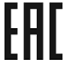 Напряжение питания230В (см. на упаковке)МощностьСм. на упаковкеЧастота сети50 ГцСветовой потокСм. на упаковкеЦветовая температураСм. на упаковкеУгол рассеиванияСм. на упаковкеЦокольR7sГабаритные размерыСм. на упаковкеСрок службы2000 ч.